							Esityslista 18.9.2020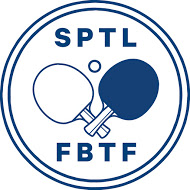 Ylimääräinen liittokokousAika:	11.10.2020 klo 16	Paikka: Helsinki, Ruskeasuon palloiluhallin kahvila (Ratsastie 10)1. Kokouksen avaus2. Edustajien valtakirjojen tarkastaminen ja läsnäolijoiden toteaminen3. Kokouksen järjestäytyminen puheenjohtajan, sihteerin, pöytäkirjantarkastajien ja ääntenlaskijoiden valinta4. Kokouksen laillisuuden toteaminen5. Päätetään liittohallituksen esityksestä muuttaa liiton toimintasääntöjä liitteen 1. mukaisesti6. Kokouksen päättäminen